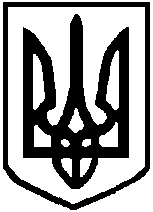 ПОЛТАВСЬКА ОБЛАСНА ДЕРЖАВНА АДМІНІСТРАЦІЯДЕПАРТАМЕНТ ОСВІТИ І НАУКИПОЛТАВСЬКИЙ ОБЛАСНИЙ ІНСТИТУТ ПІСЛЯДИПЛОМНОЇ ПЕДАГОГІЧНОЇ ОСВІТИ ІМ. М.В. ОСТРОГРАДСЬКОГОвул. Соборності, 64-ж, м. Полтава, 36014, тел./факс (+38 0532) 56-38-52,E-mail: root@pei.poltava.ua, Web: http://poippo.pl.ua, Код ЄДРПОУ 22518134 2Про проведення фінального етапу ХV Всеукраїнського турніру юних правознавцівВідповідно до наказів Міністерства освіти і науки України від 02.08.2017 № 1112 «Про проведення Всеукраїнських учнівських олімпіад і турнірів з навчальних предметів у 2017/2018 навчальному році» з 31 жовтня по 04 листопада 2017 року у місті Полтаві відбудеться фінальний етап ХV Всеукраїнського турніру юних правознавців.Турнір буде проведено відповідно до Положення про Всеукраїнські учнівські олімпіади, турніри, конкурси з навчальних предметів, конкурси-захисти науково-дослідницьких робіт, олімпіади зі спеціальних дисциплін та конкурси фахової майстерності, затвердженого наказом Міністерства освіти і науки, молоді та спорту України від 22.09.2011 № 1099 (зі змінами), зареєстрованого в Міністерстві юстиції України 17.11.2011 за № 1318/20056.До участі у Турнірі запрошуються команди у складі не більше 5 учнів. Команду супроводжує один керівник, який несе відповідальність за збереження життя та здоров′я учнів.	Заїзд учасників турніру – 31.10.2017 р. 	Урочисте відкриття турніру – 31.10.2017 р. о 16.00.	Закриття турніру – 04.11.2017 р. о 13.00. Від’їзд команд – 04.11.2017 р. після 15.00.Заявки на участь у турнірі просимо надсилати до 20 жовтня 2017 року на адресу: Полтавський інститут післядипломної педагогічної освіти       ім. М. В. Остроградського (вул. Соборності, 64-ж, м. Полтава, 36014). Електронні невідскановані версії заявок надіслати на такі електронні адреси (тема “турнір”): larissamaksimenko@gmail.com, mischenko@pei.poltava.ua  Оригінал заявки має бути завірений керівником установи, яка направляє команду, і подається керівником команди в оргкомітет при реєстрації. У заявці необхідно вказати:назву команди;прізвище, ім’я капітана команди;прізвище, ім’я, по батькові учасників турніру;клас навчання та повну назву навчального закладу (згідно ІСУО);прізвище, ім’я, по батькові керівника команди та номер його мобільного телефону.Керівники команд повинні мати:оригінал заявки на участь у турнірі;документи, що підтверджують особу керівника команди (паспорт);копію довідки про присвоєння ідентифікаційного коду;документ, що підтверджує перерахунок коштів;довідку на кожного члена команди з повною правильною назвою навчального закладу (згідно ІСУО), завірену в установленому порядку;квитки на зворотний шлях.Учасники турніру повинні мати:документи, що підтверджують особу учасника турніру (паспорт або свідоцтво про народження, учнівський квиток);копію довідки про присвоєння ідентифікаційного коду;довідку про стан здоров’я, висновок лікаря-епідеміолога про відсутність контактів з інфекційними хворими.Для організованої зустрічі та розміщення команд, членів журі та оргкомітету  просимо до 23 жовтня 2017 року зареєструватися за посиланнями: https://goo.gl/jbzTbf для учасників та керівників команд; https://goo.gl/t74B1H для членів журі та оргкомітету.Турнір проводиться на засадах самофінансування, тому за кожного учасника команди та керівника оргкомітетом встановлено організаційний внесок – 1200 (одна тисяча двісті) гривень (за проживання, харчування, придбання канцтоварів, виготовлення друкованої продукції, призи), який  необхідно  перерахувати до 23 жовтня 2017 року на рахунок:р/р 31558201141189Код 22518134 МФО 831019Банк ГУДКСУ в Полтавській області, м. ПолтаваОдержувач платежу: Полтавський обласний інститут післядипломної педагогічної освіти ім. М. В. ОстроградськогоПризначення платежу: організаційний внесок за участь у Всеукраїнському турнірі юних правознавців від (П.І.Б.)Реєстрація, проживання та змагання учасників відбуватимуться у приміщенні Полтавської спеціалізованої школи-інтернату І-ІІІ ступенів №1 за адресою вул. Монастирська, 9а. Проїзд від автовокзалу тролейбусом №5, маршрутним автобусом «Кільцевий», від залізничних вокзалів (Полтава-Південна, Полтава-Київська) будь-яким видом транспорту до зупинки «Центр».Реєстрація та проживання членів журі та оргкомітету відбуватиметься у гуртожитку Полтавського обласного інституту післядипломної педагогічної освіти ім. М. В. Остроградського за адресою вул. Шевченка, 96. Вартість проживання для членів журі та оргкомітету 93,00 грн за добу. Проїзд від автовокзалу тролейбусом №5, маршрутним автобусом «Кільцевий», від залізничних вокзалів (Полтава-Південна, Полтава-Київська) будь-яким видом транспорту до зупинки «Сінна» або «Університет».Додаткову інформацію можна одержати за контактним телефоном       050-364-76-08 (Міщенко Ірина Олександрівна, методист відділу гуманітарних та мистецьких дисциплін ПОІППО).Виконувач обов’язків ректора                              Н. В. Корягіна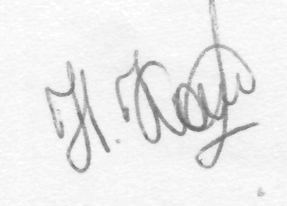 Міщенко І. О.,050364760810.10.2017№01-22/1136На №відДепартаментам (управлінням) освіти і науки обласних, Київської міської державних адміністраційІнститутам післядипломної педагогічної освіти